	Name:  ______________________________________                                                     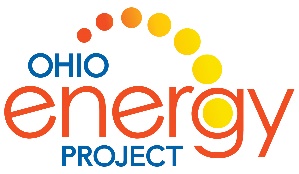 Sources of Energy Research Project Energy is the ability to cause a change in an object.  That change can be:moving itcrushing itburning it changing its state like melting an ice cube.We use many different sources of energy to do workEnergy sources can be grouped into two types:Each of these sources are obtained or collected in different ways.They are found in different places in Ohio, the United States and around the world.Many are used to make electricity.All of them have advantages and disadvantages.Resource suggestion:https://www.need.org/need-students/energy-information-resources/NEED Primary or Elementary Energy InfobookTen Sources of Energy Research Project Presentation NotesAs each team is presenting, note facts about each source of energy. RENEWABLENONRENEWALBEThis type of energy does not run out. It can be made in a short time or will always be there. This type of energy has a limited supply. It takes millions of years to form.  Examples:                  Biomass                  Geothermal                  Hydropower                  Solar                  WindExamples:                 Coal                 Natural Gas                 Petroleum or Oil                 Propane                 Nuclear or UraniumSourceRenewable or NonrenewableAdvantageDisadvantageCoalPetroleumNatural GasPropaneNuclear (Uranium)SolarWindHydropowerBiomassGeothermal